ПОСТІЙНА КОМІСЯ З ПИТАНЬ ЗАКОННОСТІ, 
ДЕПУТАТСЬКОЇ ЕТИКИ, РЕАЛІЗАЦІЇ ДЕРЖАВНОЇ РЕГУЛЯТОРНОЇ ПОЛІТИКИ ТА МІЖНАРОДНИХ ВІДНОСИН______________№_______________Протоколзаседания постоянной комиссии по вопросам законности,депутатской этики и реализации государственнойрегуляторной политики06.12.2018 г.                                           14:00                                             КинозалПрисутствуют члены комиссии:Балух Д.В. – председатель постоянной комиссии,Вишняков Д.А., Голдаков С.В., Корниенко В.А., Пеструев Д.Н.,                  Позднякова А.И. Приглашенные:Поповская И.П. – директор юридического департамента,Станев Ю.П. – в.о. начальника юридического отдела департамента муниципальной безопасности,Швыдкая И.В. – заместитель директора департамента экономического развития,Колесниченко Н.В. – перший заступник КП «Одесгорэлектротранс»,Нощенко Д.В. – начальник отдела связи, телекоммуникационного и правового обеспечения департамента транспорта, связи и организации дорожного движения,Голота А.И. – заведующий сектором Государственной регистрационной службы Украины,Микуленко В.В. – заместитель директора департамента коммунальной собственности,Шаповалова В. – «Таймер», журналист,Соколовская О. – «Одесса-онлайн», корреспондент,Копицкий Д. – ИА «Пушкинская», журналист.	Повестка дня:О ходе выполнения плана деятельности Одесского городского совета по подготовке проектов регуляторных актов на 2018 год.Рассмотрение проектов решений XXX сессии Одесского городского совета VII созыва. Слушали: Микуленко В.В. о ходе разработки проекта регуляторного акта - Методики расчёта арендной платы, согласования его с юридическим департаментом и просьбой внести его в План деятельности Одесского городского совета по подготовке регуляторных актов.Выступили:  Балух Д.В., Поповская И.П.РЕШИЛИ: Внести вопрос об утверждении  Методики расчёта и порядка использования платы за аренду коммунального имущества  в План деятельности Одесского городского совета по подготовке проектов регуляторных актов  на  I полугодие 2019 года (проект решения повестки дня XXХ  сессии городского совета 1.2.).ГОЛОСОВАЛИ:ЗА – 6 (ЕДИНОГЛАСНО).По вопросу  1.2. повестки дня сессии слушали: Швыдкую И.В. с обзором  регуляторных актов, запланированных для разработки на 2019 год департаментом экономического развития.Выступили: Позднякова А.И., Балух Д.В.РЕШИЛИ: Поддержать внесение в  План регуляторных актов (пункт 1.2.  повестки дня XXХ сессии городского совета) вопросов, предложенных департаментом экономики.По вопросу 7.8. повестки дня сессии слушали: Поповскую И.П. с обзором проекта решения «Про деякі питання розміщення елементів вуличної торгівлі на об'єктах благоустрою, закріплених за комунальними підприємствами Одеської міської ради, що здійснюють діяльність з благоустрою та утримання територій пляжів, узбережжя, парків та скверів»Выступили:  Балух Д.В., Позднякова А.И., Вишняков Д.А.РЕШИЛИ: Поддержать проект решения 7.8. повестки дня XXХ сессии городского совета.По вопросу 3.8. повестки дня сессии слушали: Станева Ю.П. с обзором изменений в Городскую целевую программу благоустройства г.Одессы на 2018 – 2021 годы.Балуха Д.В. - с предложением делегировать от Комиссии Позднякову А.П. в рабочую группу по благоустройству.Выступили: Позднякова А.И., Корниенко В.А. РЕШИЛИ: Поддержать предложенные изменения в Городскую целевую программу благоустройства г.Одессы на 2018 – 2021 годы ( п.3.8. повестки дня сессии).Перенести принятие регуляторного акта  - Правила благоустройства города Одессы на ІІІ квартал 2019 года.Обратиться к Одесскому городскому голове                         Труханову Г.Л. с предложением ввести в состав рабочей группы по вопросу разработки проекта Правил благоустройства территории города Одессы представителя  постоянной комиссии по законности, депутатской этики и реализации государственной регуляторной политики депутата городского совета Позднякову А.И.По вопросу  повестки дня сессии слушали: Нощенко Д.В. с информацией о ходе разработки проектов регуляторных актов департаментом транспорта, связи и организации дорожного движения,Выступили:  Балух Д.В., Позднякова А.И., Корниенко В.А., РЕШИЛИ: Поддержать План деятельности Одесского городского совета по подготовке проектов регуляторных актов на 2019 год.ГОЛОСОВАЛИ:ЗА – 6 (ЕДИНОГЛАСНО).По вопросу  3.6. повестки дня сессии слушали:Швыдкую И.В. с обзором программы  социально-экономического и культурного развития города на 2019 год и мероприятий по поддержке малого и среднего предпринимательства.Выступили: Позднякова А.И., Балух Д.В., Корниенко В.А.РЕШИЛИ: Поддержать проект решения 3.6.  повестки дня XXХ  сессии городского совета.По вопросу 4.3. повестки дня сессии слушали:Колисниченко Н.В. о необходимости списания с баланса                            КП «Одесгорэлектротранс» основных средств.Выступили: Балух Д.В., Корниенко В.А.РЕШИЛИ: Поддержать проект решения 4.3. повестки дня XXХ  сессии городского совета.Рассмотрение вопросов повестки дня сессии продолжить на заседании постоянной комиссии   10.12.2018 г. в 14:00.ГОЛОСОВАЛИ:ЗА – 6 (ЕДИНОГЛАСНО).Председатель комиссии                                          Д.В.Балух                Секретарь комиссии                                               Д.А.Вишняков   	   ОДЕСЬКА 	МІСЬКА РАДА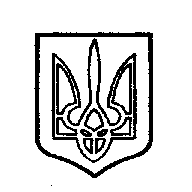 ОДЕССКИЙ ГОРОДСКОЙ СОВЕТ65004, м. Одеса, пл. Думська,165004, г. Одесса, пл. Думская,1